ДоСектор „ Устройство на територията, земеделие, екология и инвестиции ”ЗАЯВЛЕНИЕза издаване на удостоверение за търпимост по §127, ал.1 от ПЗР на ЗУТОт …………………………………………………..……….. ЕГН / ЕИК/ име: собствено, бащино, фамилно, второ фамилно/ или / име на юридическо лице / Адрес: …………………………………………………………………………………………………/ област, община, населено място, ж.к., бул., ул., сграда, №, вх., ет., ап./……………………………………………………………………….. тел.: …………………………Моля/им/, да ми/ни/ бъде издадено удостоверение за търпимост /съгласно § 127, ал.1/ за строеж:  …………………………………………...………………………………………………….…………………………………………...……………………………………………………………в УПИ ......................, пл.№…………… в кв. ..…... по плана на гр. ( с. ) …………..……………., община Дулово, намиращ се на адрес : …….………………………………………………………                                                                                                                                                                  / ж.к., бул., ул., бл., вх., ет., ап. /Строежа е извършен от...................................................................................................................../трите имена/през …………….. год.Приложения : Документ / и  за собственост или учредено право на строеж ;Копие от удостоверение за наследници ( при необходимост ) ;Скица на поземления имот № ..............................от........................................год. ;Конструктивна експертиза, изготвена от лице с пълна проектантска правоспособност ;Нотариално заверени декларации за времето на изграждане ;Геодезическо заснемане на имота и сградите в него ;Квитанция за платена такса № …………………………………. от ….……………… год.								Заявител:	..…...…………..……..											/подпис/Получих удостоверение № ……. на ……….2016 год.   ...............................  ..................................						дата			име			подписНаименование на услугата: Издаване на удостоверение за търпимост за строежи до 31.03.2001 год.Място за подаване на заявлението за извършване на административната услуга: Община Дулово, етаж 1, стая 3 Място на предоставяне на услугата на клиента: Община Дулово, етаж 2, стая 18Нормативна уредба за предоставянето на административната услуга:§127 от ПР на ЗУТСрок за изпълнение: 14 дниДопустим заявител:Собственикът на имота, лицето, на което е учредено право на строеж в чужд имот, и лицето, което има право да строи в чужд имот по силата на закон,упълномощено лице срещу представено копие на нотариално заверено пълномощно.Такси: 15 лв.Начин на плащане: в брой или по банков път по сметка на Община ДуловоБанкова сметкаПЪРВА ИНВЕСТИЦИОННА БАНКАBG32FINV91508415830421
BIC  – FINV BG SFBIN  - 448001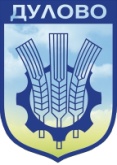 ОБЩИНА  ДУЛОВО,   ОБЛАСТ  СИЛИСТРА7650 гр. Дулово, ул. „Васил Левски” 18, тел. 0864/23000, факс 23020e-mail: dulovokmet@abv.bg, http//dulovo.bg